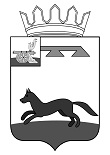 АДМИНИСТРАЦИЯ   МУНИЦИПАЛЬНОГО   ОБРАЗОВАНИЯ«ХИСЛАВИЧСКИЙ   РАЙОН» СМОЛЕНСКОЙ  ОБЛАСТИП О С Т А Н О В Л Е Н И Еот  30 декабря 2022 г. № 513Об утверждении карты комплаенс -рисков, плана мероприятий («дорожной карты») по снижению комплаенс -рисков и ключевых показателей эффективности антимонопольного законодательства Администрации муниципального образования «Хиславичский район» Смоленской области на 2023-2025 годыВ соответствии с Указом Президента Российской Федерации от 21 декабря 2017 г. № 618 «Об основных направлениях государственной политики по развитию конкуренции», распоряжением Правительства Российской Федерации от 18 октября 2018 г. № 2258-р «Об утверждении методических рекомендаций по созданию и организации федеральными органами исполнительной власти системы внутреннего обеспечения требованиям антимонопольного законодательства», постановлением Администрации муниципального образования «Хиславичский район» Смоленской области от 17.09.2020 г. № 504 «О  системе внутреннего  обеспечения  соответствия  требованиям  антимонопольного законодательства (антимонопольный комплаенс)  в  Администрации муниципального образования «Хиславичский район» Смоленской областиАдминистрация муниципального образования «Хиславичский район» Смоленской области  п о с т а н о в л я е т:	   Утвердить прилагаемые:- карту комплаенс - рисков Администрации муниципального образования «Хиславичский район» Смоленской области  (далее - Администрация) согласно приложению 1 к настоящему постановлению.- план мероприятий («дорожную карту») по снижению  комплаенс - рисков Администрации муниципального образования «Хиславичский район» Смоленской области  на 2023-2025 годы согласно приложению № 2 к настоящему постановлению.- ключевые показатели эффективности антимонопольного законодательства Администрации муниципального образования «Хиславичский район» Смоленской области  на 2023-2025 годы  согласно приложению № 3 к настоящему постановлению.Контроль за исполнением настоящего постановления возложить на  заместителя Главы муниципального образования «Хиславичский район» Смоленской области  В.И. Златарева.3.Настоящее постановление  вступает в силу со дня его подписания и подлежит размещению на официальном сайте   Администрации муниципального образования «Хиславичский район» Смоленской области в информационно-телекоммуникационной сети «Интернет». Глава муниципального образования «Хиславичский район» Смоленской области                                                                            А.В.ЗагребаевПриложение № 1к  постановлению Администрации муниципального образования  «Хиславичский район» Смоленской области от 30.12.2022 № 513Карта комплаенс - рисков Администрации муниципального образования «Хиславичский район»  Смоленской областиПриложение № 2к  постановлению Администрации муниципального образования  «Хиславичский район» Смоленской области от 30.12.2022 № 513План мероприятий («Дорожная карта»)по снижению рисков нарушения антимонопольного законодательства (комплаенс - риски) Администрации муниципального образования «Хиславичский район» Смоленской области  на 2023-2025 годыПриложение № 4к  постановлению Администрации муниципального образования  «Хиславичский район» Смоленской области от 30.12.2022 № 513Ключевые показатели эффективности антимонопольного комплаенса
Администрации муниципального образования «Хиславичский район» Смоленской области на 2023-2025 годы№п/пУровень рискаОписание рисковПричины возникновения рисков и их оценкаМероприятия по минимизации и устранению рисковНаличие (отсутствие) остаточных рисковВероятностьповторноговозникновениярисковВ сфере формирования документов стратегического планированияВ сфере формирования документов стратегического планированияВ сфере формирования документов стратегического планированияВ сфере формирования документов стратегического планированияВ сфере формирования документов стратегического планированияВ сфере формирования документов стратегического планированияВ сфере формирования документов стратегического планирования1СущественныйРазработка документов системы стратегического планирования и НПА  с нарушениями антимонопольного законодательства, содержащими дискриминационное условия для хозяйствующих субъектовНедостаточноезнаниедействующегозаконодательстваНесвоевременное отслеживание изменений законодательстваСоблюдение административных регламентов, порядков и положений при разработке проектов НПАПроведение правовой экспертизы проектов НПА на предмет соответствия антимонопольному законодательствуПроведение заседаний рабочих групп, советов и сессий по вопросам разработки иОстаточный риск сохраняется, но снижаетсяСохраняетсяисполнения документов стратегического планированияВ  сфере инвестиционной и  предпринимательской  деятельностиВ  сфере инвестиционной и  предпринимательской  деятельностиВ  сфере инвестиционной и  предпринимательской  деятельностиВ  сфере инвестиционной и  предпринимательской  деятельностиВ  сфере инвестиционной и  предпринимательской  деятельностиВ  сфере инвестиционной и  предпринимательской  деятельностиВ  сфере инвестиционной и  предпринимательской  деятельности2СущественныйРазработка НПА, затрагивающих вопросыинвестиционной и предпринимательской деятельности с нарушениями, вводящими избыточные обязанности, запреты и ограничения для хозяйствующих субъектовНедостаточноезнаниедействующегозаконодательстваНесоблюдениеустановленныхпроцедурПроведение оценки регулирующего воздействия проектов нормативно-правовых актов и экспертизы нормативно-правовых актовОбеспечение ведения на официальном сайте Администрации раздела «Оценка регулирующего воздействия проектов НПА и экспертиза НПА»Остаточный риск сохраняется, но снижаетсяСохраняетсяВ  сфере закупок товаров, работ,  услуг для  обеспечения государственных и муниципальных нуждВ  сфере закупок товаров, работ,  услуг для  обеспечения государственных и муниципальных нуждВ  сфере закупок товаров, работ,  услуг для  обеспечения государственных и муниципальных нуждВ  сфере закупок товаров, работ,  услуг для  обеспечения государственных и муниципальных нуждВ  сфере закупок товаров, работ,  услуг для  обеспечения государственных и муниципальных нуждВ  сфере закупок товаров, работ,  услуг для  обеспечения государственных и муниципальных нуждВ  сфере закупок товаров, работ,  услуг для  обеспечения государственных и муниципальных нужд3ВысокийНарушение антимонопольного законодательства при осуществлении закупок товаров, работ, услуг для обеспечения муниципальных нуждОграничениеНедостаточный опыт применения законодательства  о контрактной системе в  сфере  закупок Регулярное обучение сотрудников, повышение профессиональной квалификации сотрудников в  сфере  закупок,  членов  комиссии по закупкам (самообразование, повышениеОстаточный риск сохраняется, но снижаетсяСохраняетсяколичества участников закупкиСовершение    комиссией  по  осуществлению закупок действий ограничивающих  конкуренциюквалификации, образовательные мероприятия)Изучениеправоприменительной практики и мониторинг изменений законодательстваВ сфере  предоставления государственных и муниципальных услугВ сфере  предоставления государственных и муниципальных услугВ сфере  предоставления государственных и муниципальных услугВ сфере  предоставления государственных и муниципальных услугВ сфере  предоставления государственных и муниципальных услугВ сфере  предоставления государственных и муниципальных услугВ сфере  предоставления государственных и муниципальных услуг4СущественныйИстребование документов, непредусмотренных действующим законодательством при оказании муниципальных услугНарушениеединообразия,предоставлениепреимуществотдельнымхозяйствующимсубъектам;Несоблюдение установленных процедурНедостаточная квалификация и опыт сотрудниковСоблюдение административных регламентов; мониторинг и анализ выявленных нарушенийОстаточный риск сохраняется, но снижаетсяСохраняется№п/пОписание рисковМероприятиеПоказательСрокОтветственный1. В сфере формирования документов стратегического планирования1. В сфере формирования документов стратегического планирования1. В сфере формирования документов стратегического планирования1. В сфере формирования документов стратегического планирования1. В сфере формирования документов стратегического планирования1. В сфере формирования документов стратегического планирования1.1Разработка документов системы стратегического планирования и  НПА с нарушениями антимонопольного законодательства, содержащими дискриминационные условия для хозяйствующих - субъектовСоблюдение административных регламентов, порядков и положений при разработке проектов НПАОтсутствие в документах стратегического планирования положений, создающих дискриминационные условия для хозяйствующих субъектов2023-2025 г.Структурные подразделения Администрации, ответственные за разработку документов стратегического планирования1.2Разработка документов системы стратегического планирования и  НПА с нарушениями антимонопольного законодательства, содержащими дискриминационные условия для хозяйствующих - субъектовПроведение правовой экспертизы проектов НПА на предмет соответствия антимонопольному законодательствуВыявление и снижение рисков, недопущение нарушений антимонопольного законодательства2023-2025 гСпециалист 1 категории - юрист4.2.Мониторинг и анализ выявленныхнарушенийСовершенствование системы внутреннего контроля2023-2025 гФинансовое управление  Администрации Отдел строительства, ЖКХ и архитектурыСпециалист 1 категории - юристОтдел по экономике и комплексному развитию №п/пНаименование показателяОтветственный исполнительСрокКлючевой показатель эффективности (%)1Доля проектов нормативных правовых актов Администрации района, в которых выявлены риски нарушения антимонопольного законодательстваСпециалист 1 категории - юристВедущий специалист по кадрам2023-2025 г .02Количество сотрудников Администрации района,  прошедших обучающие мероприятия (семинары, круглые столы) по антимонопольному законодательству и антимонопольному комплаенсуСпециалист 1 категории - юристВедущий специалист по кадрам Отдел по экономике и комплексному развитию2023-2025 г33Доля нормативных правовых актов Администрации района, в которых выявлены риски нарушения антимонопольного законодательстваСпециалист 1 категории - юристВедущий специалист по кадрам2023-2025 г04Коэффициент снижения количества нарушений антимонопольного законодательства со стороны Администрации  районаАдминистрации муниципального образования «Хиславичский район» Смоленской области2023-2025 г100